Тема: «Новый год»1.     Поговорите с ребенком о том, какой праздник скоро наступит, что он обозначает; если в доме уже поставлена елка, рассмотреть ее и рассказать, какими игрушками украшают елку, обратить внимание на их внешний вид и материал, из которого они сделаны, назвать их, сравнить игрушки по величине и цвету. Спросите, кто приходит в гости к ребятам на Новый год и приносит подарки? 2. Дидактическая игра «Потерялось маленькое слово»Предложите ребенку вставить пропущенное слово ( предлог В, НА, ПОД, ЗА…), чтобы получилось законченное предложение.Дед Мороз оставил подарки _________   елкой.         Я достал подарок ________ елки.Мама повесила хлопушку _______  елку.       Мы танцевали __________ елки.Я спрятался _______ елкой.       Я достал конфету _______ коробки.3.   Дидактическая игра «Хоровод»Предложите ребенку придумать имена детям, чтобы они начинались на заданную букву,  и раскрасить их костюмы.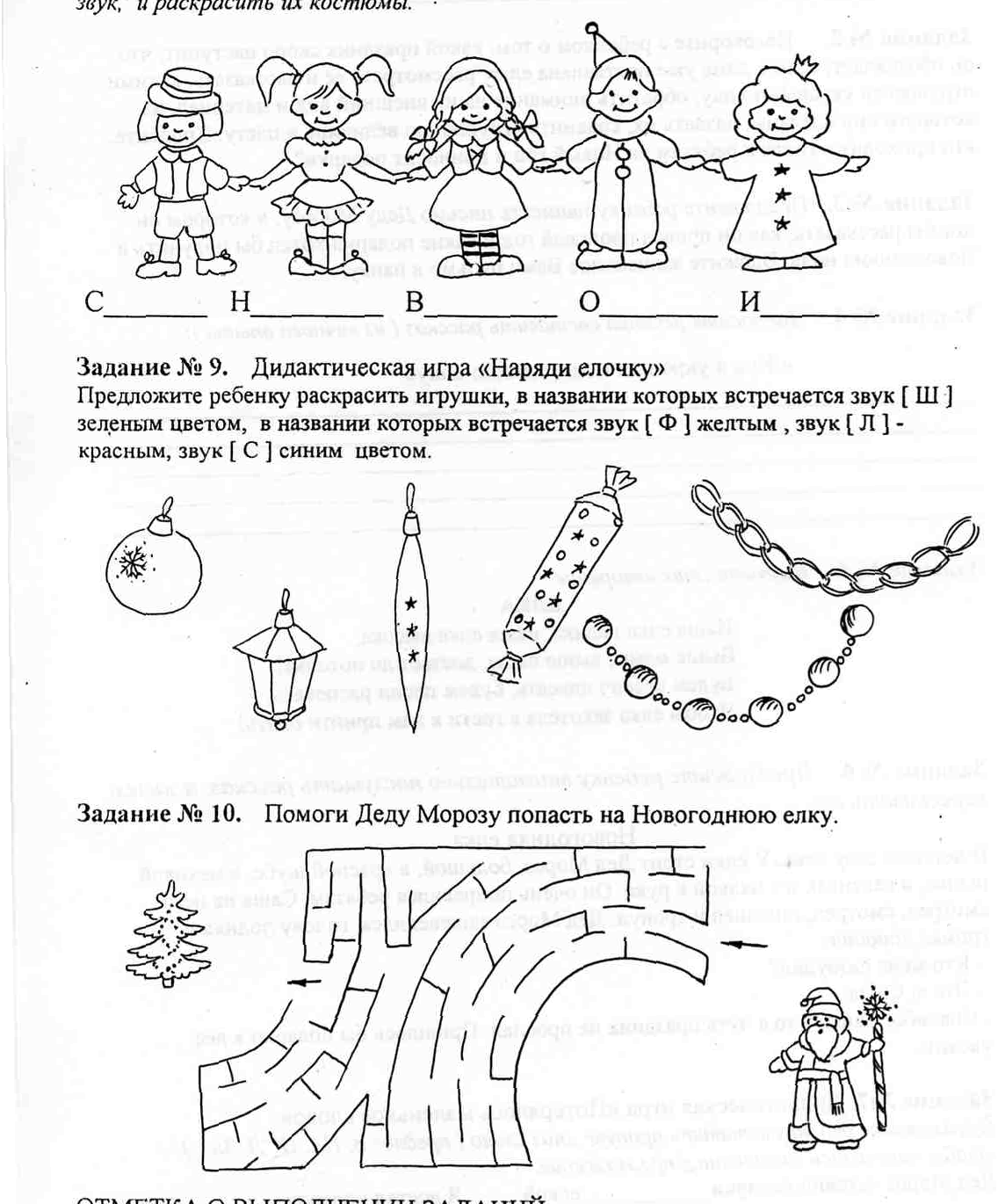  С_______              Н_________    В_________    Б________          И________4.   Дидактическая игра «Наряди елочку»Предложите ребенку раскрасить игрушки, в названии которых встречается звук [ Ш ] зеленым цветом,  в названии которых встречается звук [ Ф ] желтым , звук [ Л ] - красным, звук [ С ] синим  цветом.5.   Помоги Деду Морозу попасть на Новогоднюю елку.